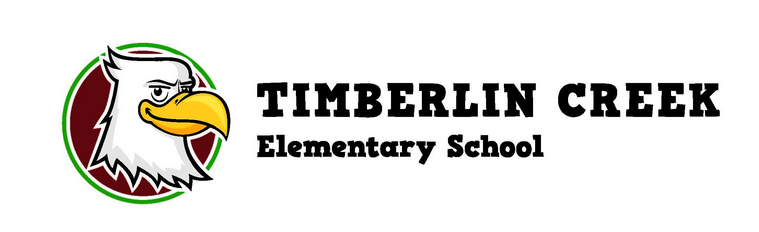 Thank you for volunteering to serve on TCE’s School Advisory Council.  We value your time, opinions, and dedication.  I. 3:30 ~ Welcome– Mrs. Matolka II. 3:35 ~ October Meeting Minutes [Vote] – Mrs. KelleyIII. 3:45 ~ Introductions – Mrs. KelleyMr. Patrick Roach, Assistant Principal Mrs. Denise Heidenreich, School CounselorIV. 3:55 ~ New Idea: Walk Through – Mrs. MatolkaIV. 4:00 ~ Principal’s Report – Mrs. EdelVIII. 4:30 ~ Adjourn/Next Meeting Reminder –  Mrs. Matolka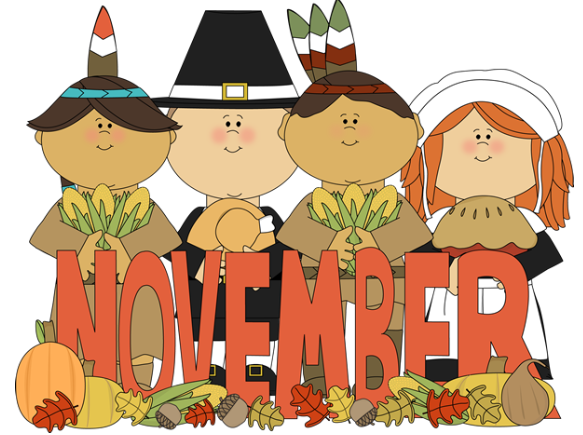 